Monday 8th June – Friday 12th June  English:  Reading: Read the poem below and complete the answers to the poem in your comprehension lined copy. Remember to decode any unfamiliar words by stretching them out or chunking them. Continue reading library books and books at home. You will find the story below.Spellings: Continue revising your tricky hat words. Make a list of any tricky hat words you find difficult in the story and add them to your list to learn and revise.Journal: Continue writing or drawing some pictures your journal about what you have been doing each day since the covid-19 school closure. MathsTopic for the week: Activities below. Try as many as you can.Number: Use playing cards or a dice to make up simple adding sums. Try adding some simple tens and unit’s sums. English Activity 1: Water Safety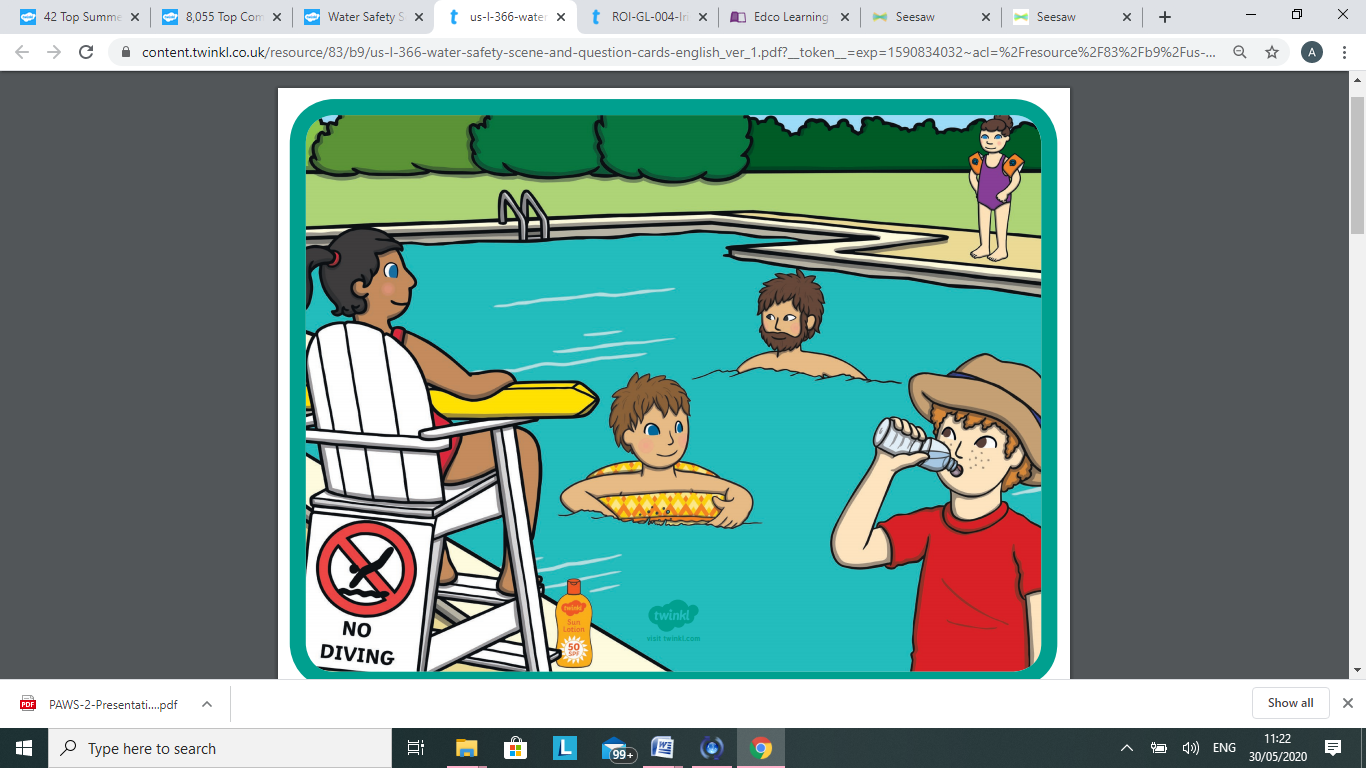 Discuss the Water safety poster. Is everyone ensuring water safety in this picture? When we are safe we have more fun. Can you write some water safety sentences about this picture?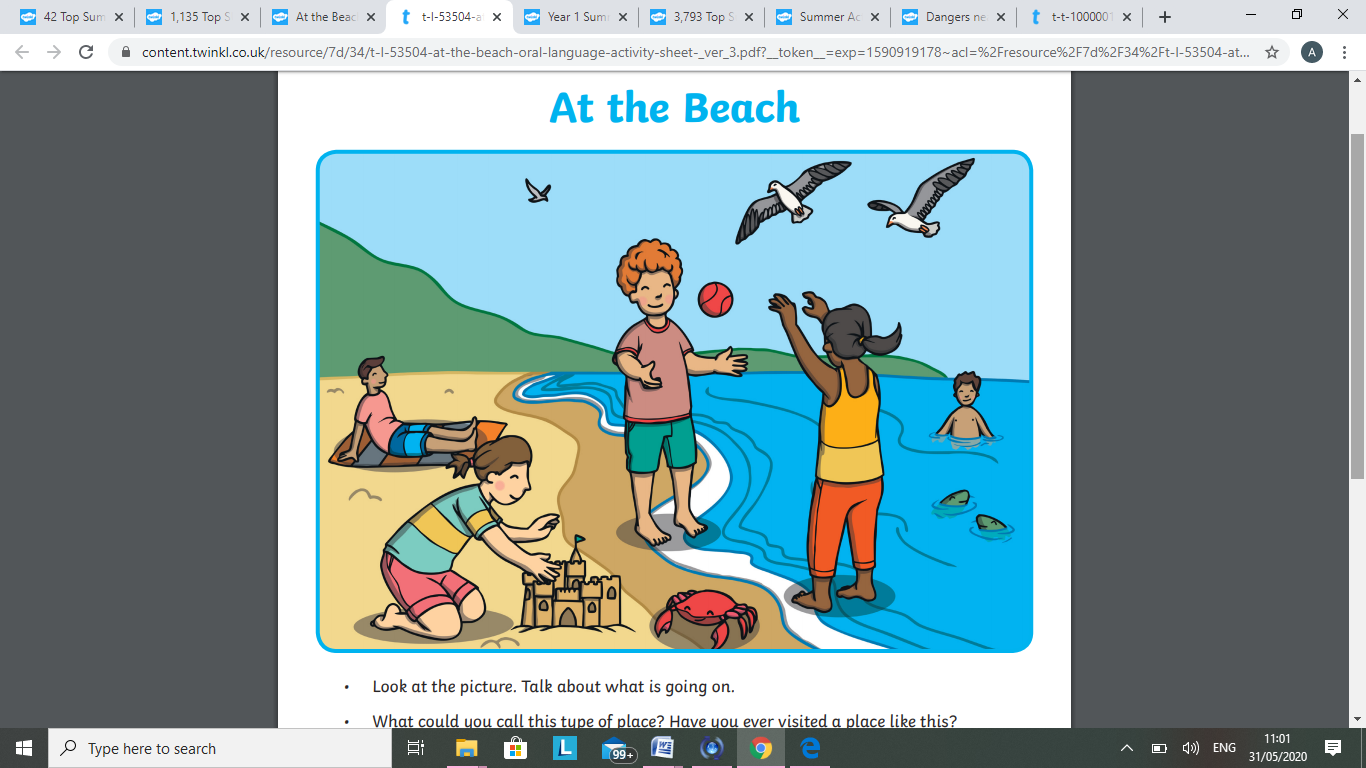 Do you think everyone is staying safe in this picture? Are they having fun?  What things to people enjoy doing at the beach? What safety rules do we need to follow when at the beach? Discuss with an adult.Maths: Activity 1: Count the shapes and write down your answers instead of printing. Draw a similar summer picture using 2D shapes.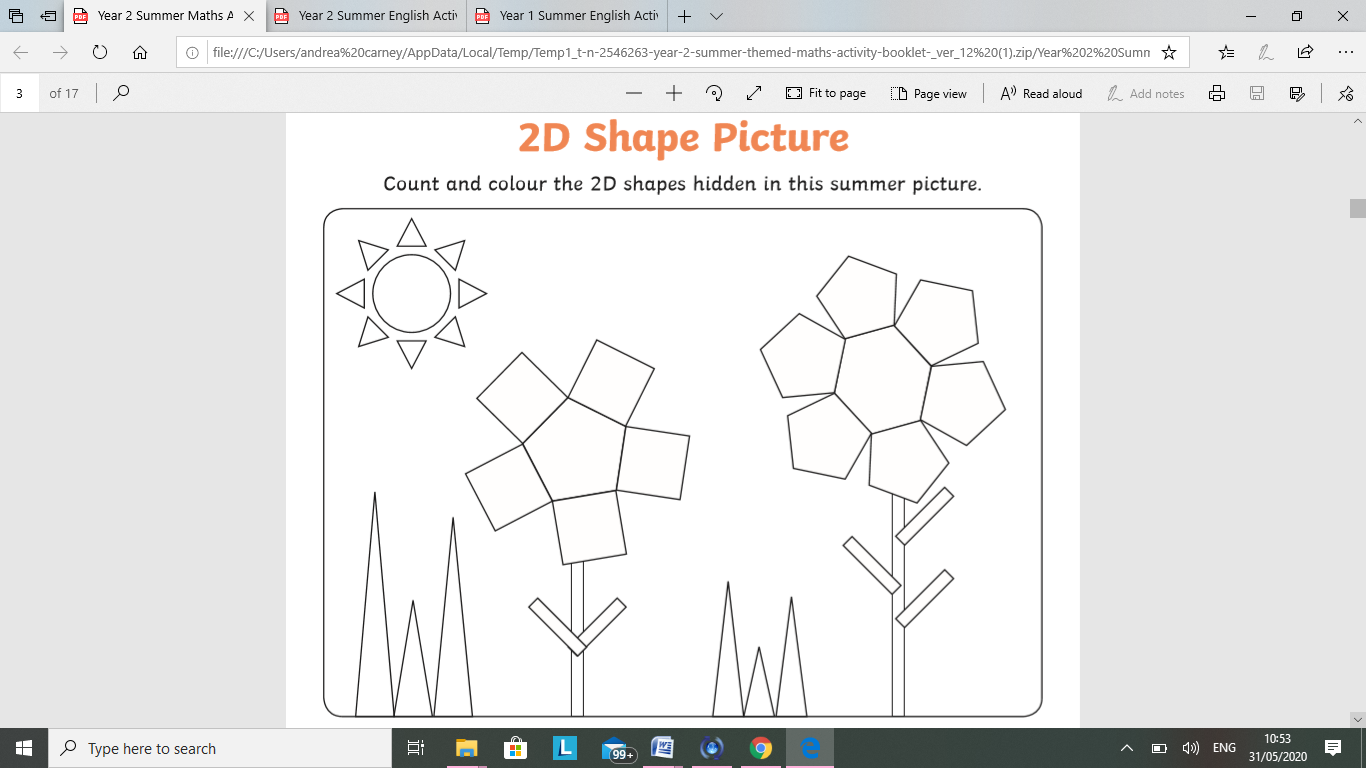 Activity 3: Tens and units adding and subracting   T U		 T U		 	 T U		 	  T U  23		 	  49		 	  68		 	   38-11			+15			+13			+ 11  T U		  T U		 T U		 	  T U   98		   78		  82		 	   73-  24		 +20	       +08			-  13Try making up some of your own tens and units sumsActivity 3:Again you don’t need to print this you can just record your answers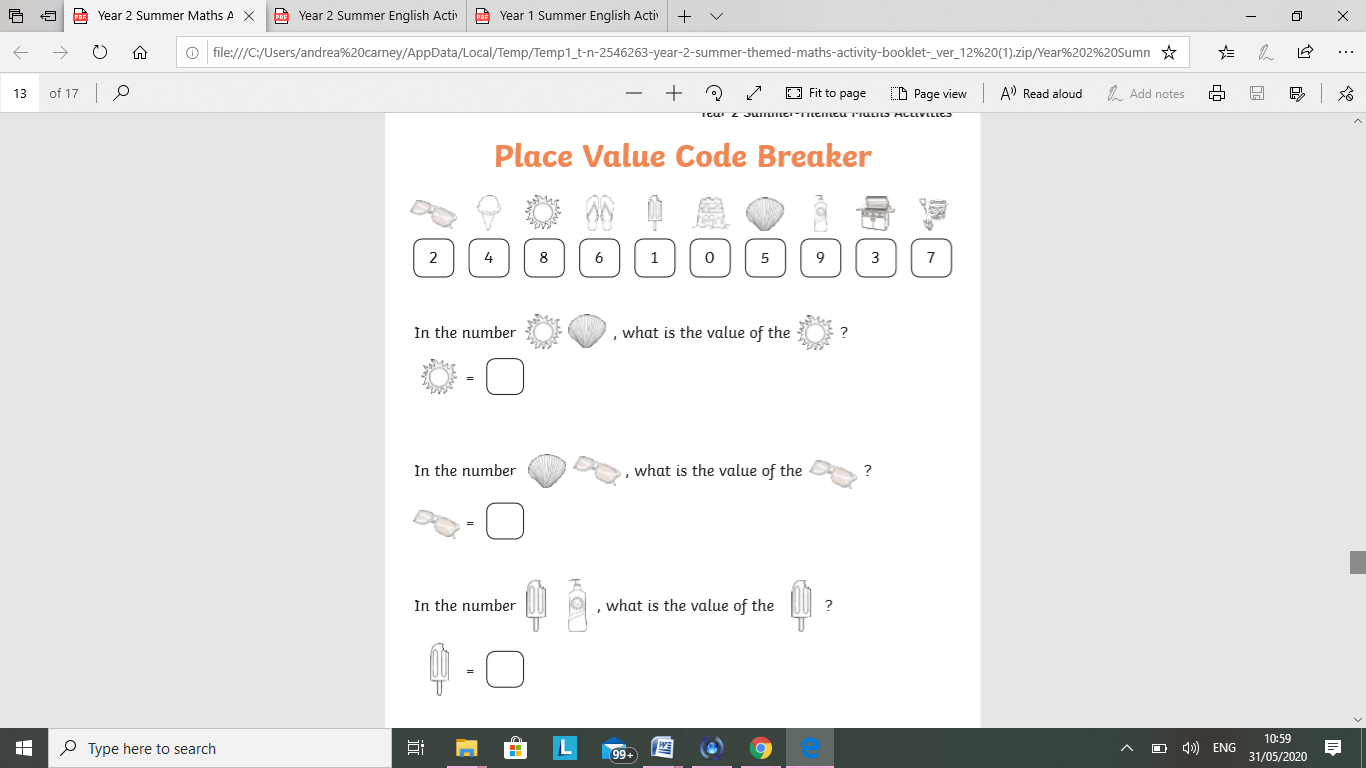 